Cendrillon de Joël Pommerat en imagesLa Narratrice 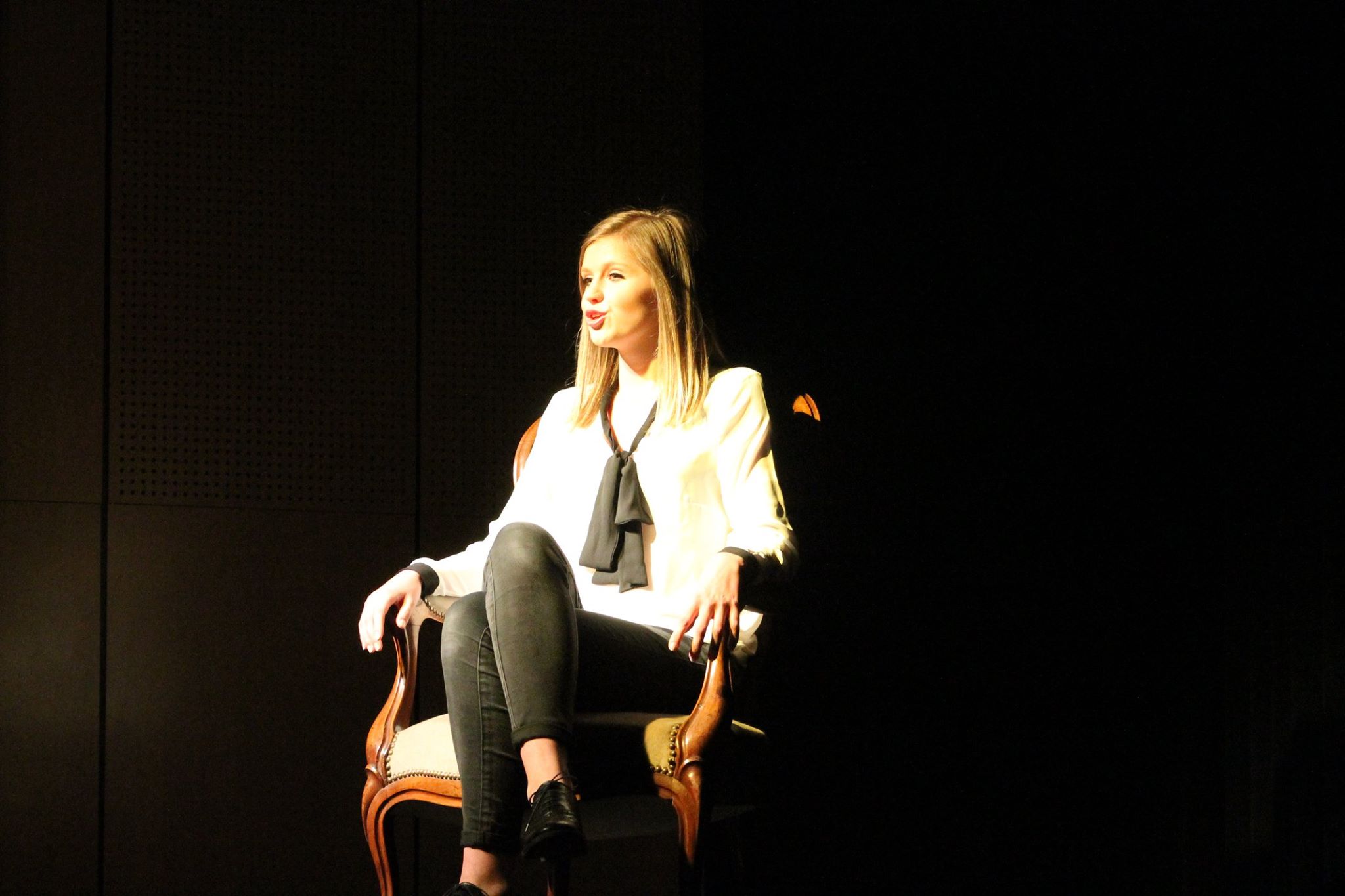 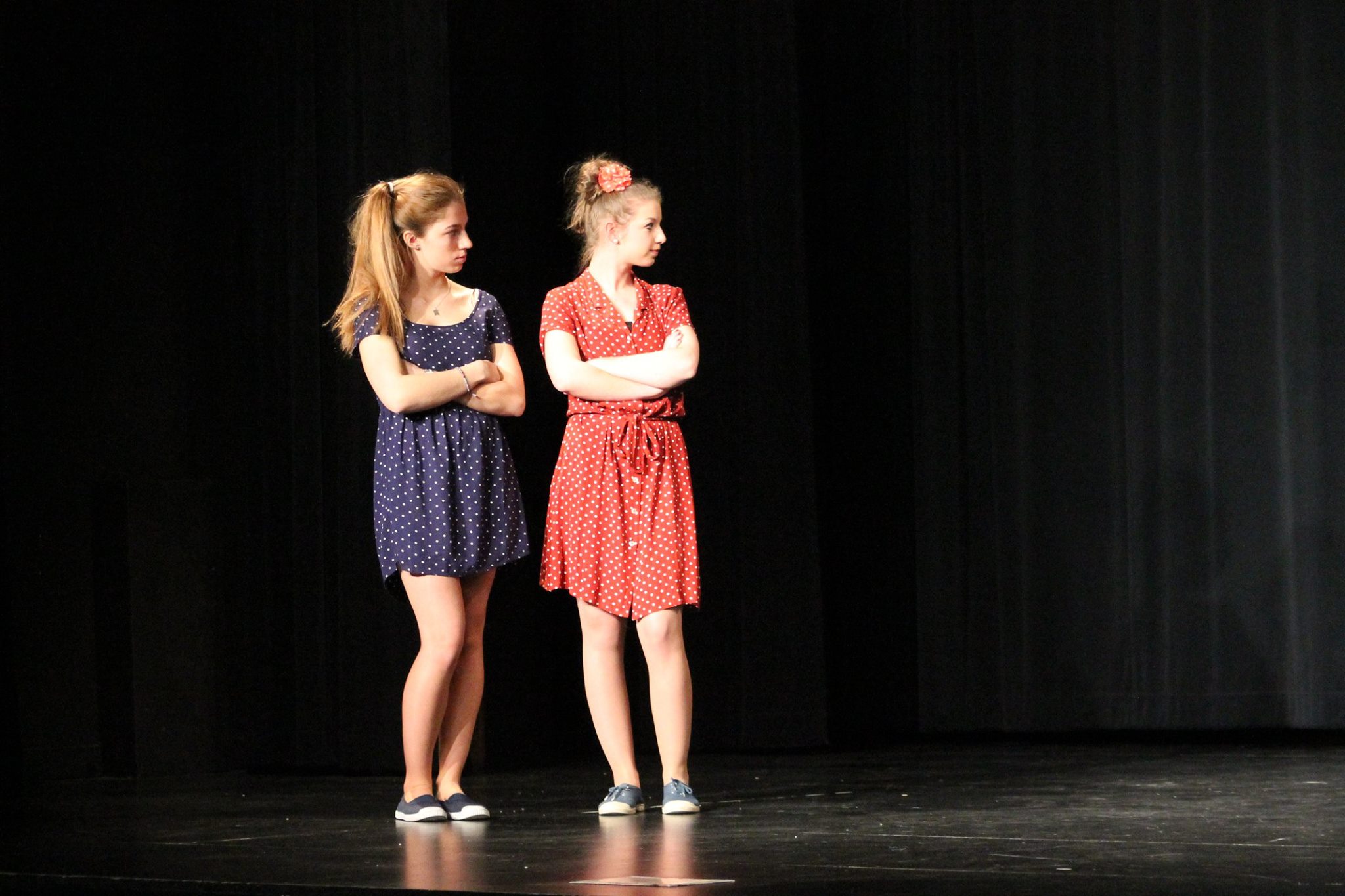 								Sœur la petite et Sœur la grande : La scène d’essayage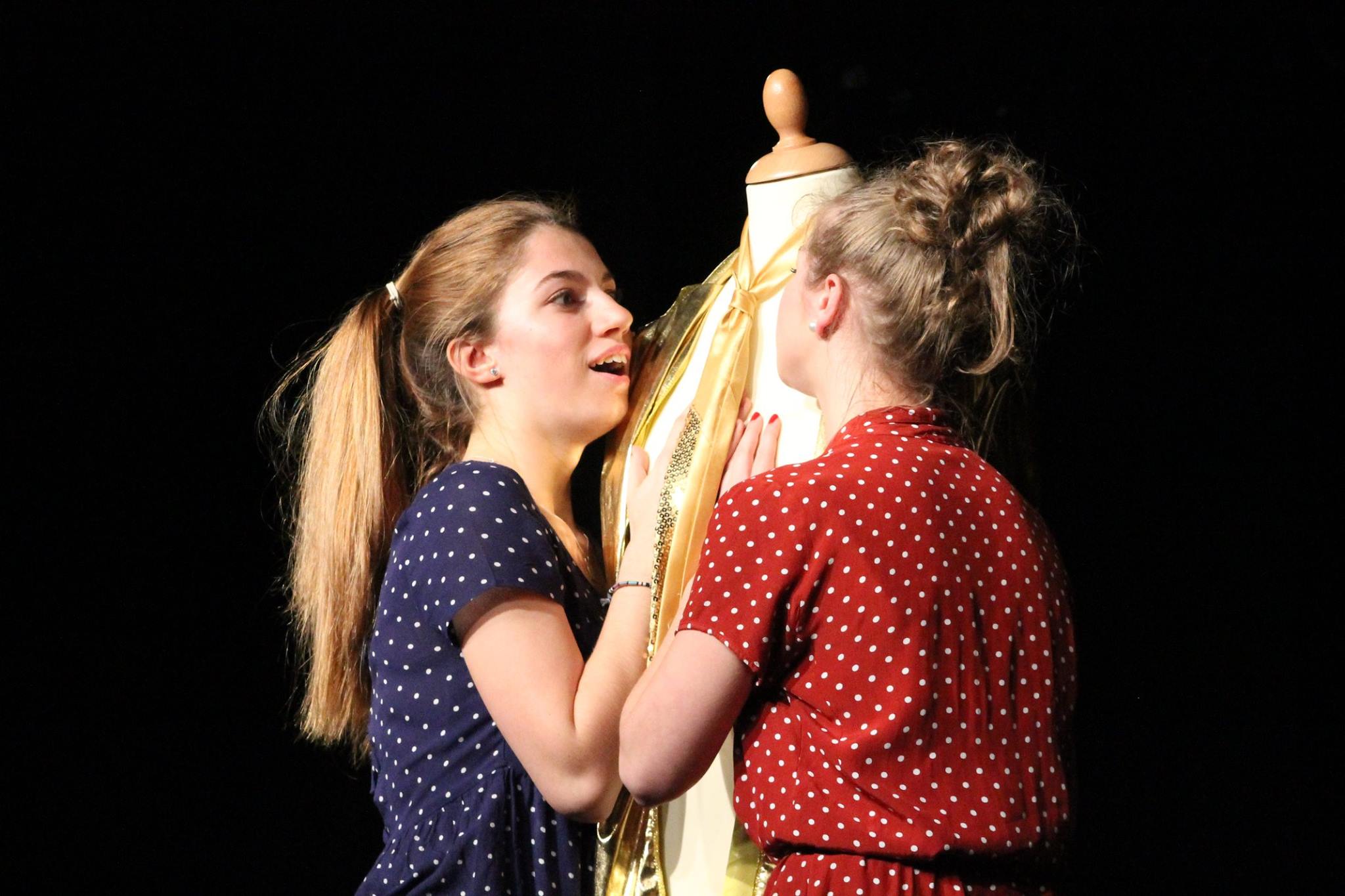 La rencontre entre le Prince et Cendrillon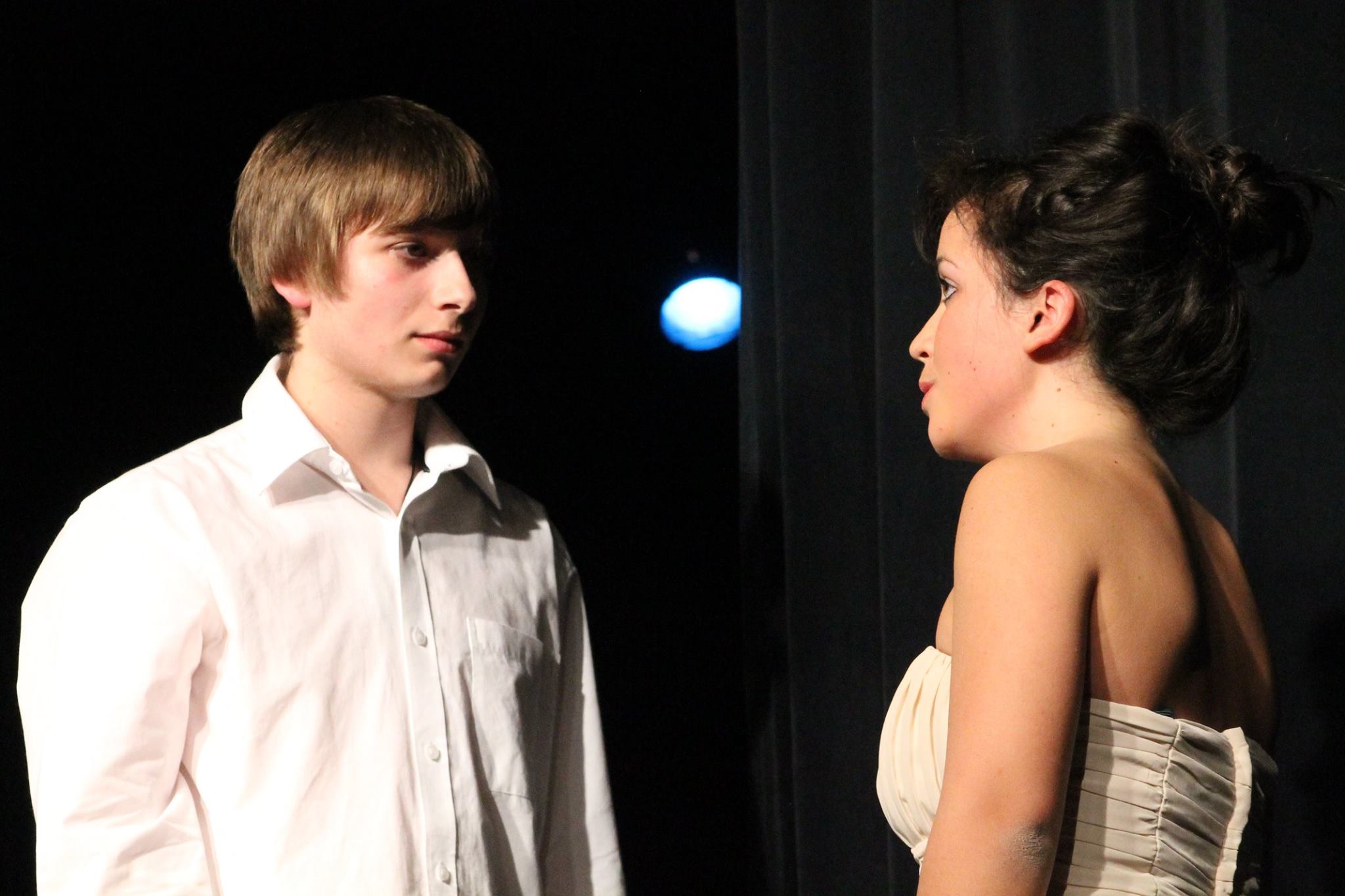 La Belle-mère et le Prince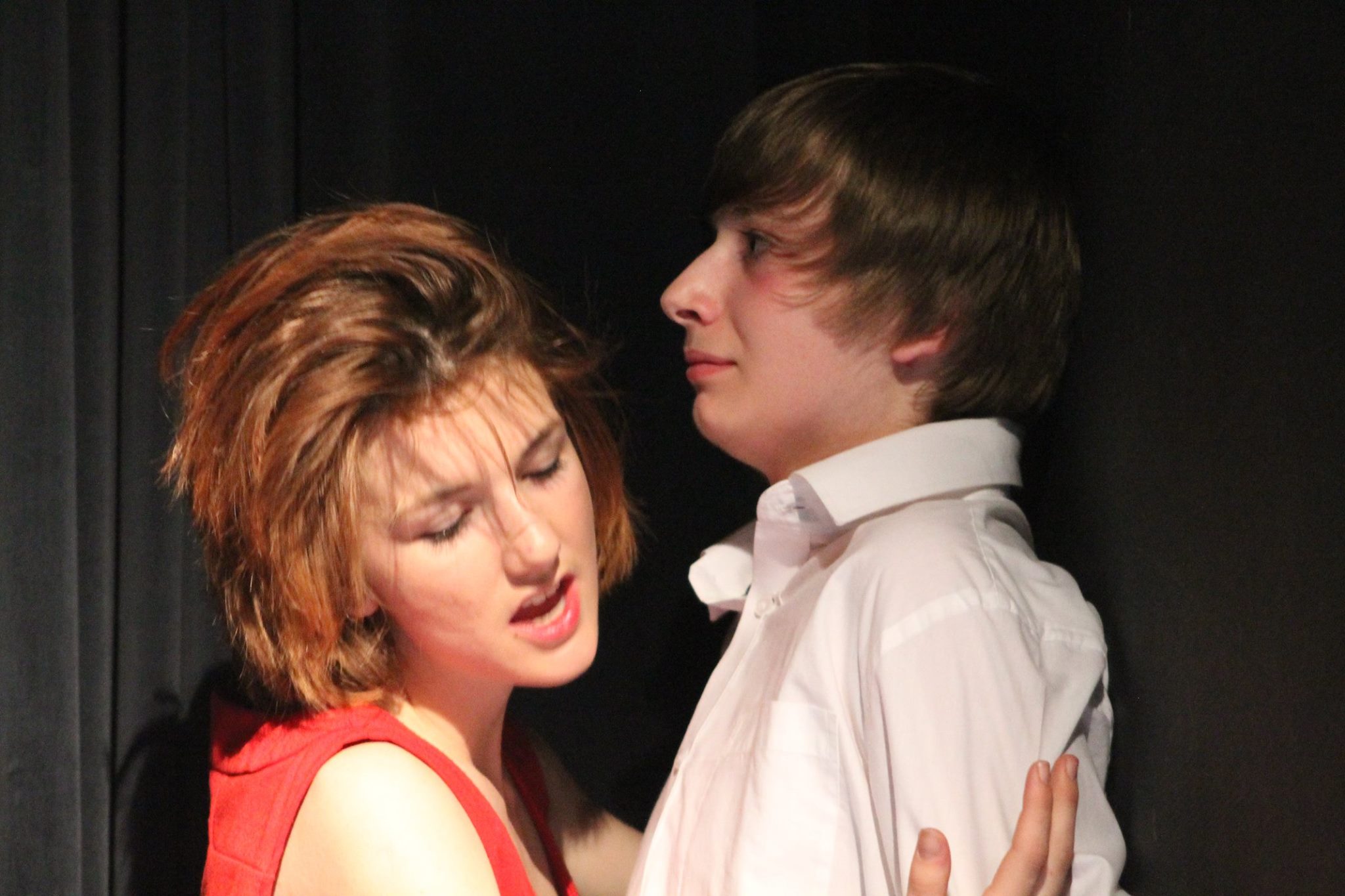 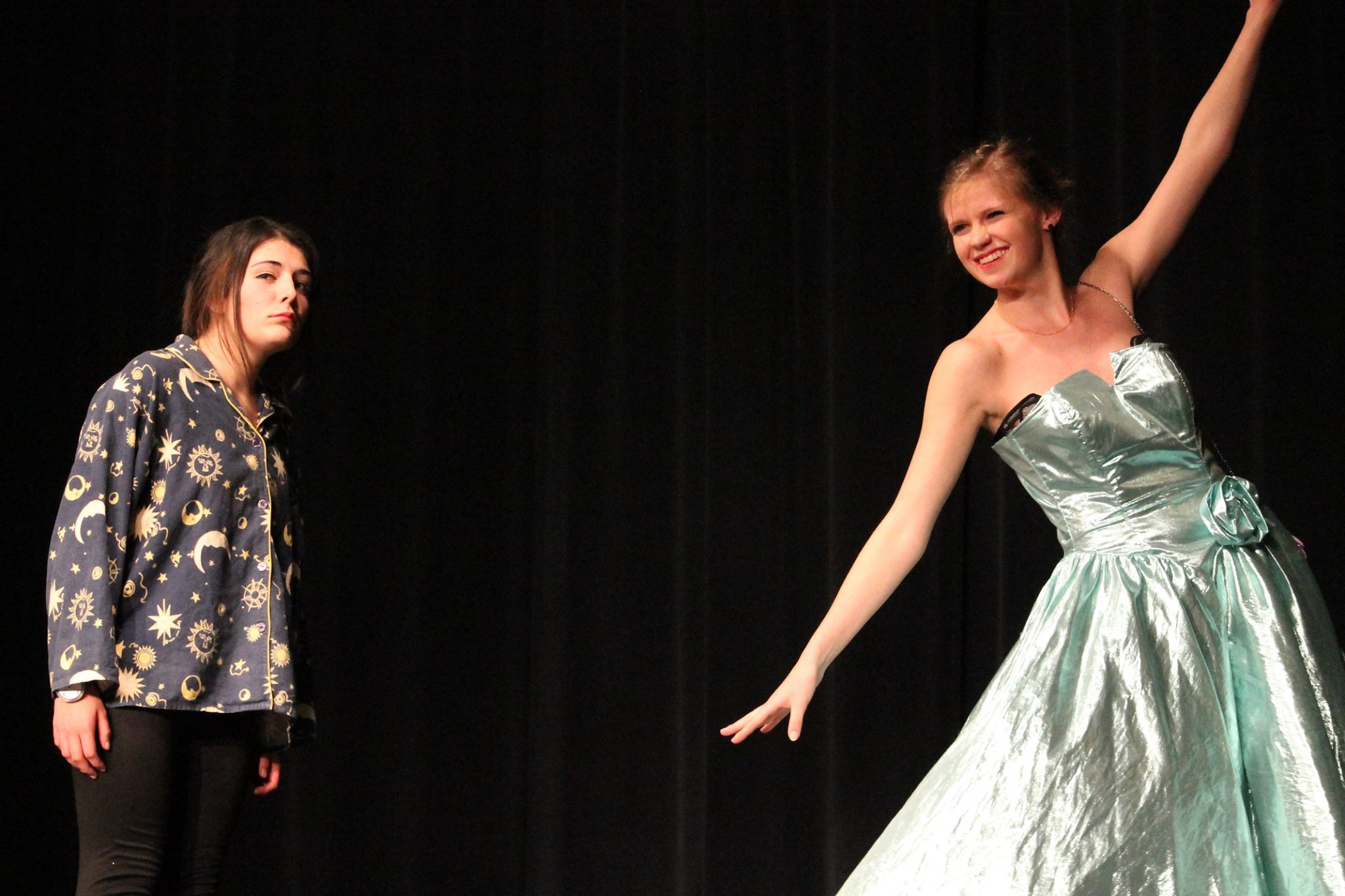 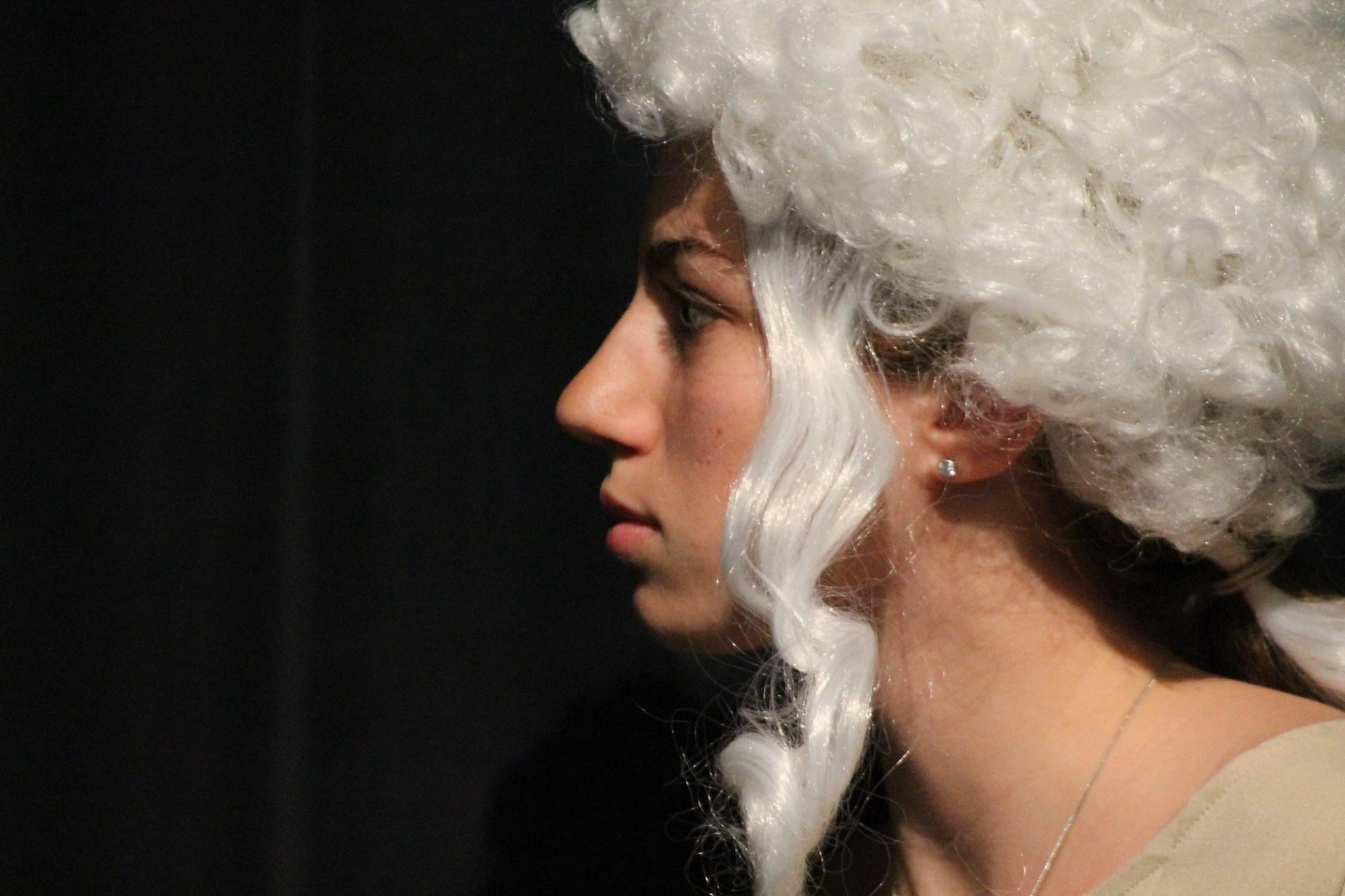 	Cendrillon et la fée							Sœur la petite au balLe Salut ….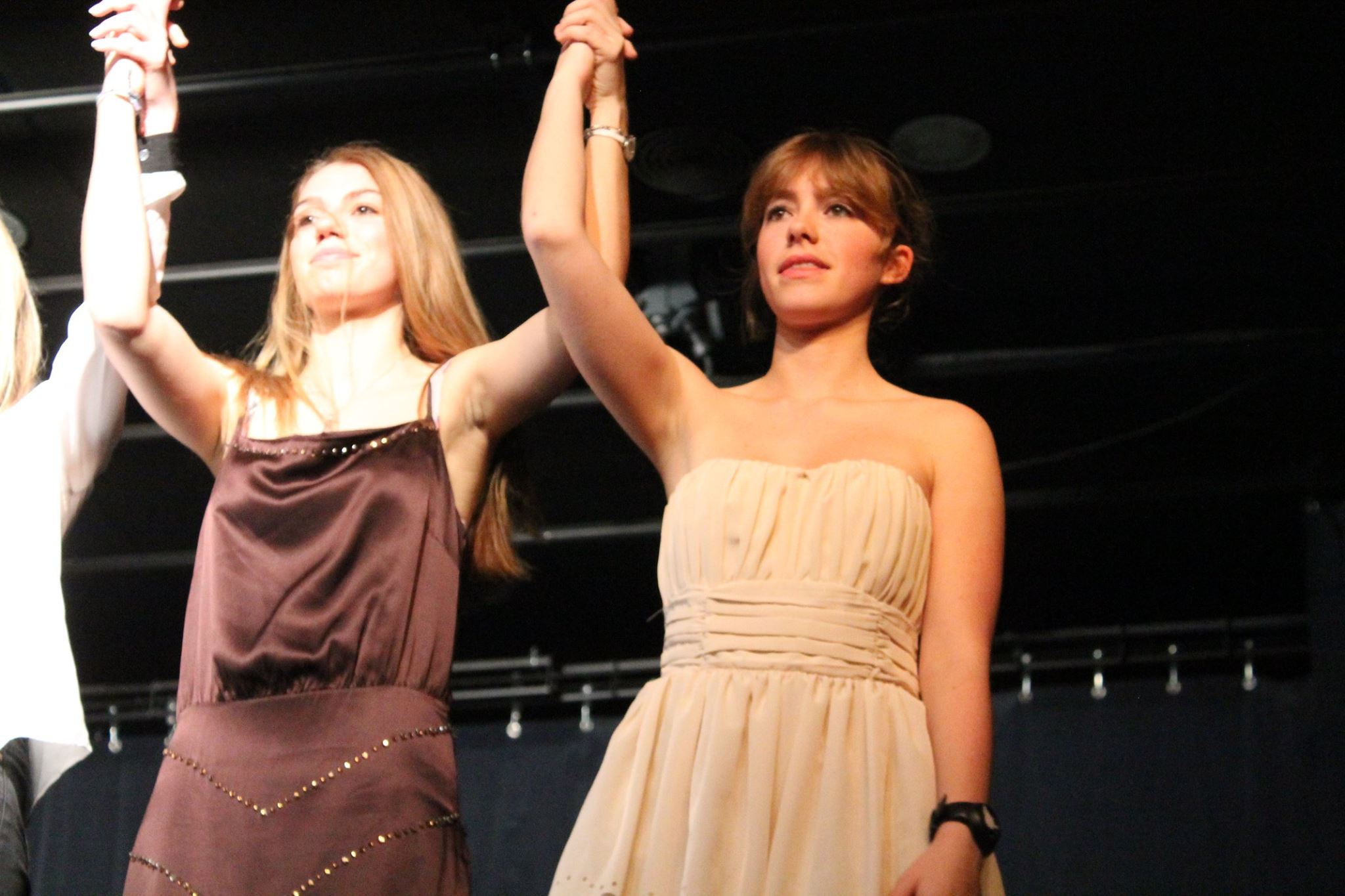 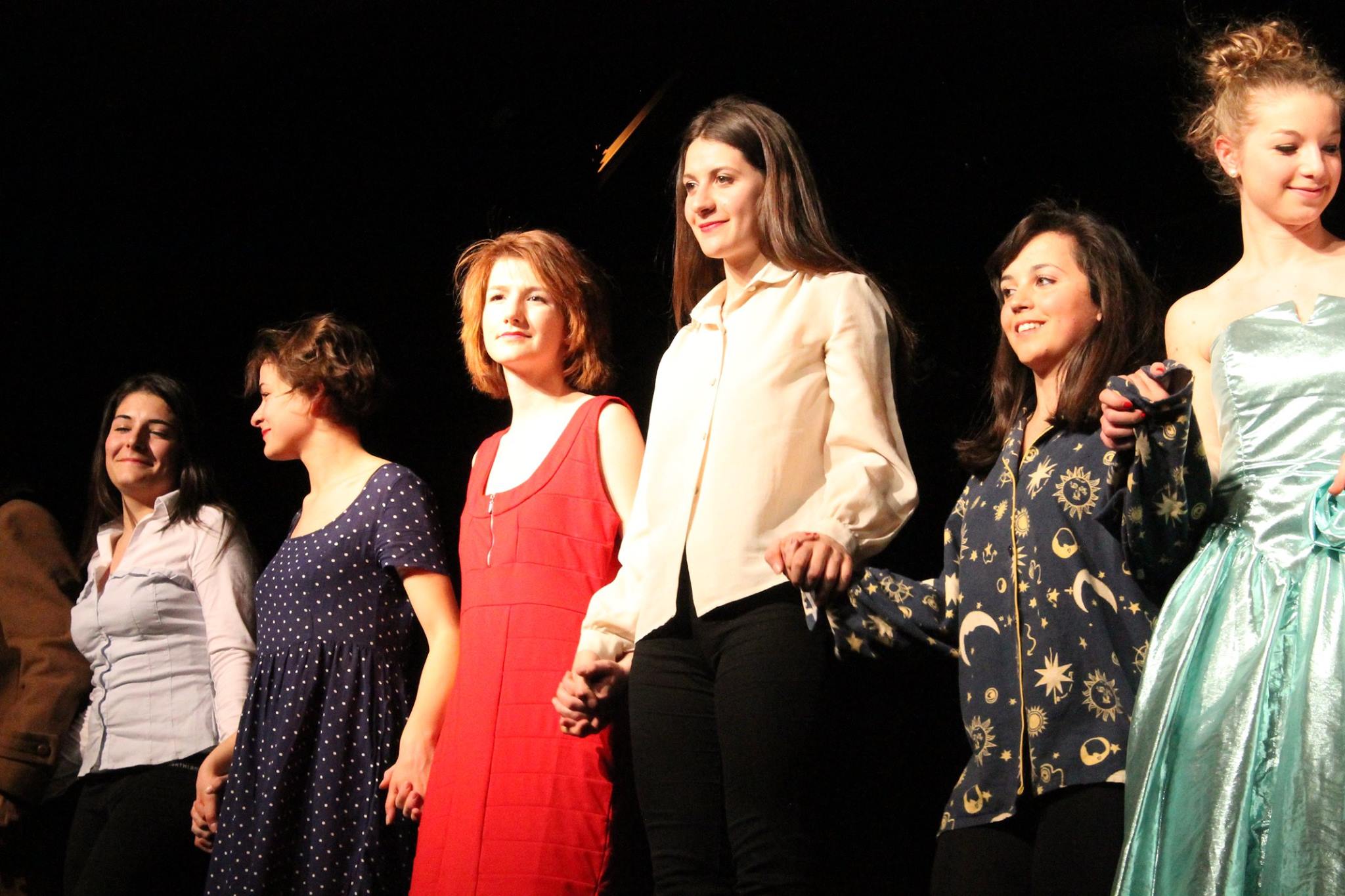 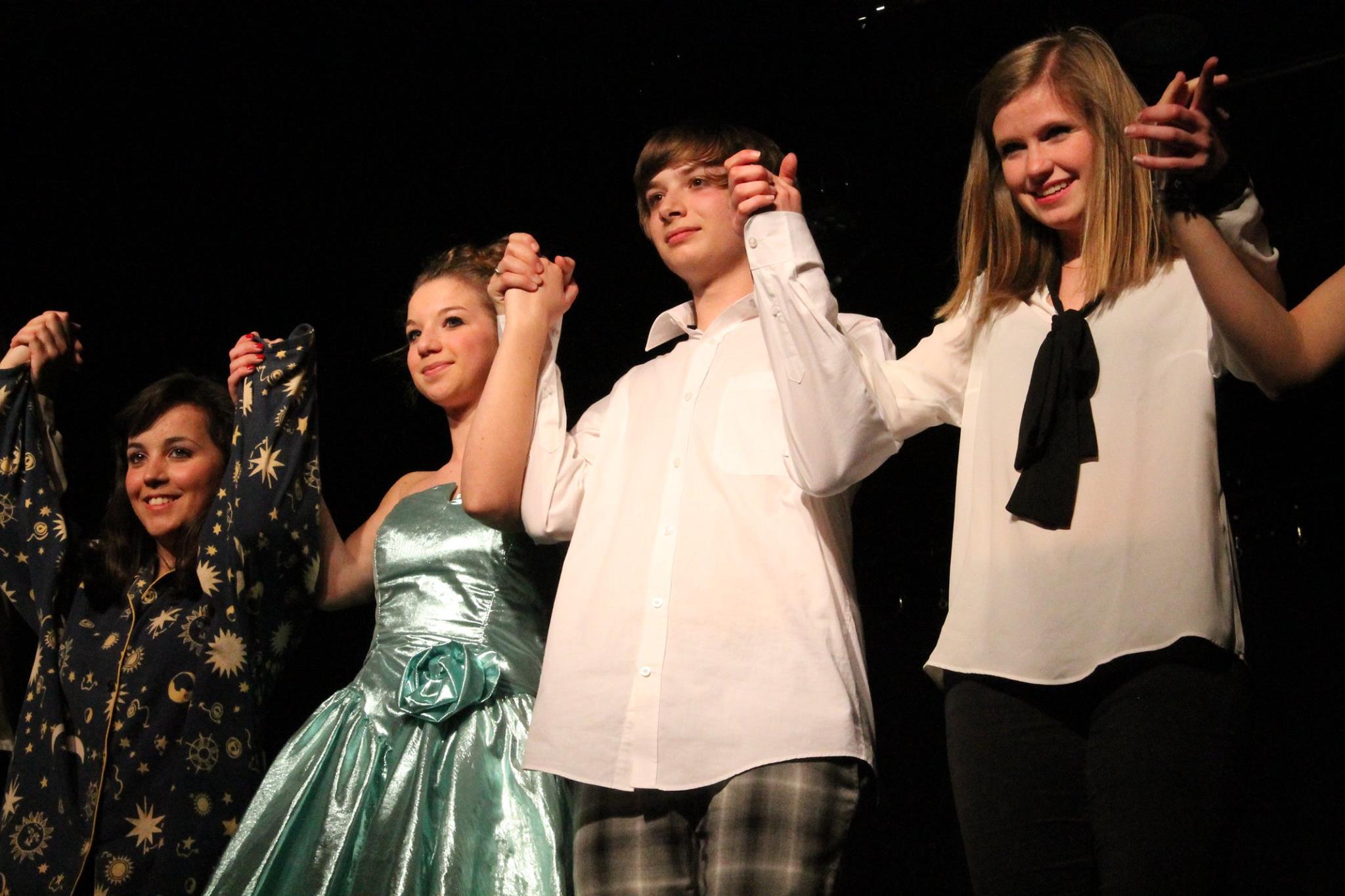 